PLAN DE EMERGENCIA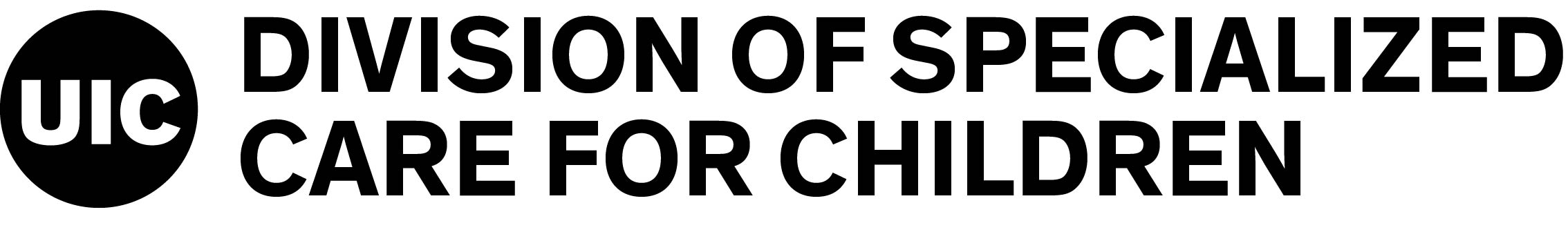 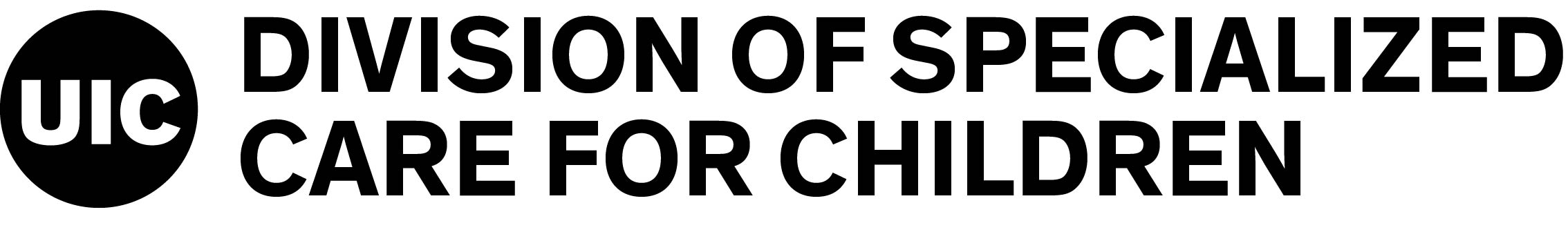 Nombre del participante       	Fecha de nacimiento       Dirección       	Teléfono       Directivas anticipadas	  Código completo	  Orden de no resucitar
Instrucción adicional:       Controle/examine los detectores de humo y monóxido de carbono de manera regular. Considere tener preparado un botiquín de emergencia y revíselo con frecuencia para asegurarse de que los artículos estén vigentes y no vencidos (incluya suministros médicos fundamentales, una pequeña cantidad de medicamentos e instrucciones del proveedor/información de contacto). Los cuidadores en el hogar deben saber dónde hay baterías de repuesto, extintores de incendio, botiquines de emergencia y generadores (si hubiere). Revise el equipo médico que requiere alimentación eléctrica y planifique el ahorro de batería (se podría proporcionar alimentación por bolo, pero se debería priorizar una ventilación). Refugiarse en el lugar:  Priorice las necesidades de tecnología médica, mantenga un abastecimiento de suministros esenciales y especializados, distribuya los suministros según sea necesario, comuníquese con la compañía de servicios públicos para ver cuándo reanudarán la electricidad, mantenga las baterías de reserva cargadas y úselas solo si es necesario, controle la duración de batería que queda y tómese tiempo para evacuar, use generador si hay alguno disponible.Evacuar:  No espere hasta el último minuto de la duración de la batería del equipo médico, tenga un lugar de reunión designado directamente fuera del hogar y un lugar alternativo para refugiarse (una familia cercana), lleve un resumen médico portátil de la información de salud del participante.Nombre       	Teléfono       Dirección       Lugar de reunión designado       DSCC		FechaParticipante/familia del participante		FechaParticipant Información del participanteContacto de emergenciaNombre       	Teléfono       Relación con el participante       	Cuidador capacitado    Sí	  NoNombre       	Teléfono       Relación con el participante       	Cuidador capacitado    Sí	  NoNombre       	Teléfono       Relación con el participante       	Cuidador capacitado    Sí	  NoNombre       	Teléfono       Relación con el participante       	Cuidador capacitado    Sí	  NoNombre       	Teléfono       Relación con el participante       	Cuidador capacitado    Sí	  NoNombre       	Teléfono       Relación con el participante       	Cuidador capacitado    Sí	  NoPreparación en caso de emergenciaTipo de emergencia. Siempre llame primero al 911. Incluya un plan para lo siguiente:Ubicación alternativa para usarse cuando el hogar actual del participante es inhabitable por un período prolongado y por interrupciones de servicios públicos. Debe incluir lo siguiente:Lugar de reunión designado: un punto de referencia o una dirección física cercana
(a poca distancia) respecto del hogar del participante:Participante: planes específicos para emergencias médicas. Llame primero al 911.
Incluya lo siguiente:Nombre del médico       	Teléfono       Dirección       Hospital más cercano       	Teléfono       Dirección       Firmas y fecha de revisión